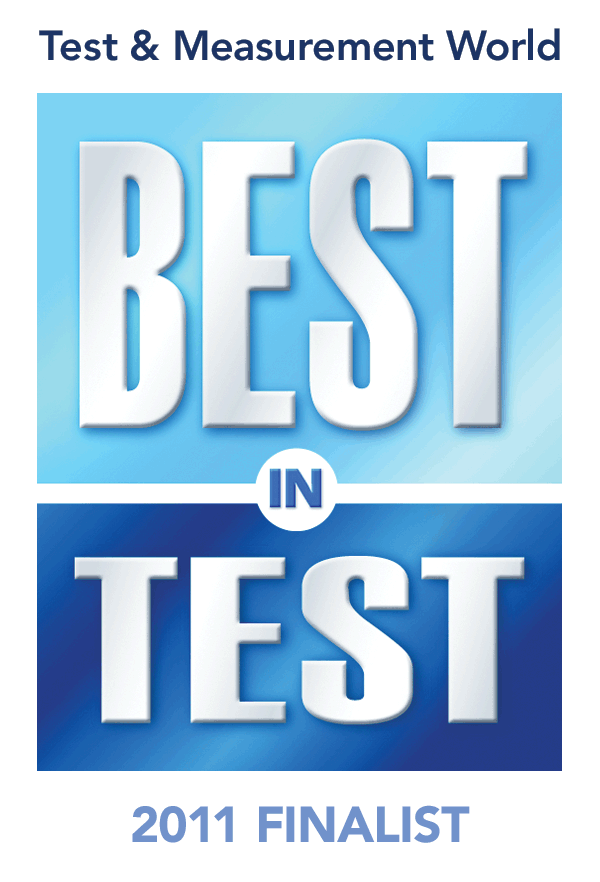 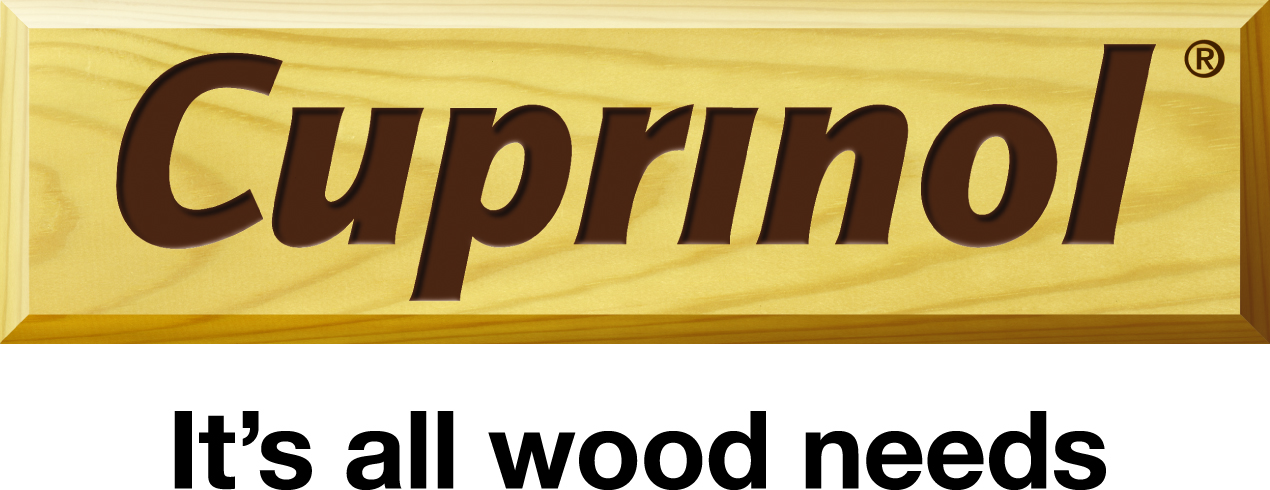 PressmeddelandeDen 27 april 2012Bäst i test – Cuprinol Dörr- och Fönsterfärg V Danish Technological Institute har testat blocking*-egenskaperna hos ett antal dörr- och fönsterfärger från olika nordiska färgleverantörer. Resultatet visar en klar seger för vår nya Cuprinol Dörr- och Fönsterfärg V, som lanseras på marknaden nu i dagarna.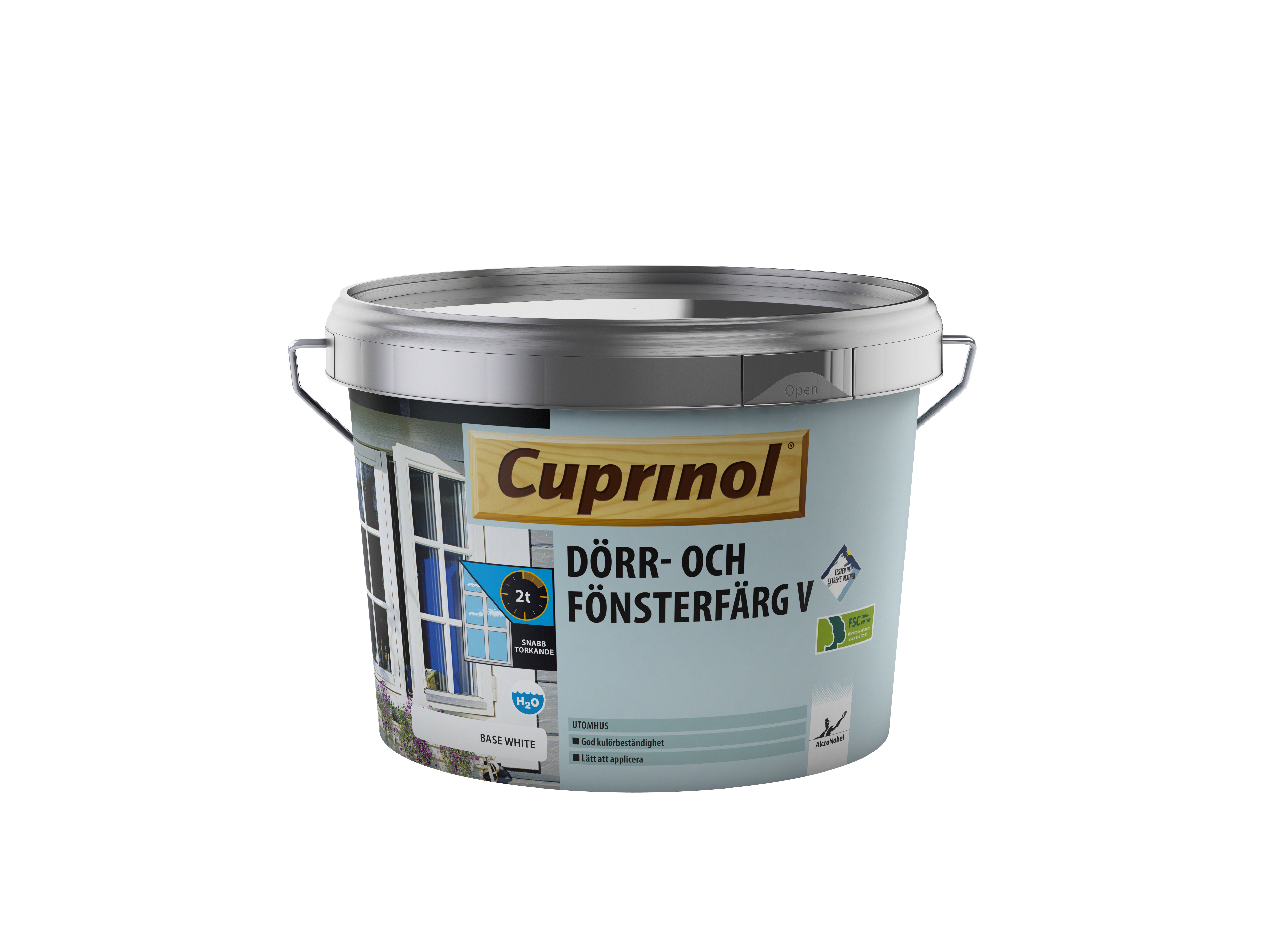 Rapporten visar att Cuprinol Dörr- och Fönsterfärg V håller vad vi lovar och har de klart bästa blocking-egenskaperna av produkterna som testats. Den får slutbetyget ”Perfect”. Detta innebär att våra kunder nu kan känna sig trygga när vi säger att de kan måla klart och stänga sina dörrar och fönster på en dag.Cuprinol Dörr- och Fönsterfärg V hittar du i byggmaterialhandeln från april månad.*Blocking = Klibb mellan färgytor - i detta fall när färgytan är klibbfri och man kan stänga dörrar och fönster.För mer information kontakta 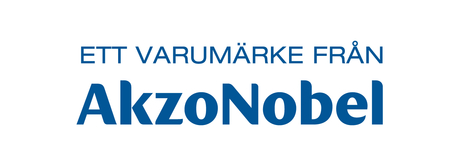 AkzoNobel Decorative CoatingsTelefon +46 40 35 50 00Annika Karlsson, Marknadsansvarigannika.karlsson@akzonobel.comCuprinol är ett av de mest kända varumärkena för utomhusfärg i Sverige. Cuprinol uppfanns av en dansk apotekare och togs in i Sverige via ett byggföretag, Bönnelycke och Thure under 1920-talet. Cuprinol är i dag ett varumärke inom världens största färgföretag AkzoNobel. Sortimentet är komplett och består av ett antal täckande och laserande färger och oljor.
AkzoNobel är världens största färgföretag och en ledande producent av specialkemikalier, bygglim och limsystem. Vi förser företag och konsumenter världen över med innovativa produkter och brinner för att utveckla hållbara lösningar för våra kunder. Bland våra välkända varumärken finns Eka, International, Dulux och Sikkens. Vi är ett Global Fortune 500-företag och rankas återkommande som ett av de ledande företagen inom hållbar utveckling. Med huvudkontor i Amsterdam, Nederländerna, är vi verksamma i fler än 80 länder, där våra 55 000 engagerade medarbetare levererar Tomorrow's Answers Today™. Läs mer på www.cuprinol.seRek. Ca PrisCuprinol Dörr- och Fönsterfärg V: 1 L – 254 Kr / 2,5 L – 485 Kr